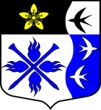 ЛЕНИНГРАДСКАЯ ОБЛАСТЬЛУЖСКИЙ МУНИЦИПАЛЬНЫЙ РАЙОНАДМИНИСТРАЦИЯ ТОРКОВИЧСКОГО СЕЛЬСКОГО ПОСЕЛЕНИЯРАСПОРЯЖЕНИЕОт 07.04.2016. № 27О проведении субботникапо уборке территории      В целях обеспечения мероприятий по проведению благоустройства и санитарного состояния территории населенного пункта – поселка Торковичи:Провести 22.04.2016г. субботник по уборке придомовых территорий, детских площадок, пешеходных зон в п. Торковичи.Привлечь к участию в субботнике предприятия и организации независимо от форм собственности, расположенные на территории Торковичского СП в п. Торковичи.Оповестить местных жителей о проведении субботника с целью привлечения к участию  в данном мероприятии.Ответственным за исполнение настоящего распоряжения назначить заместителя главы администрации Ларионова Д.В.Глава администрацииТорковичского сельского поселения 	                      Е.В. Иванова                                                     